OCTOBER 2016SUNDAYMONDAYTUESDAYWEDNESDAYTHURSDAYFRIDAYSATURDAY3  Day 4Dance Ed.4   Day 5Dance Ed.5    Day 1Dance Ed.World Teacher’s DayFirst day of choirSchool Council at 6:30 p.m. in the Library6  Day 2Dance Ed.7  Day 3PJ and Stuffie DayDanc EdEvening Dance event6:00 – 7:00At GCVI8910  Thanksgiving Monday Holiday11  Day 4LockdownDrill12  Day 5Gr. 3 CCATTesting13 Day 1Police visitGr. 3 CCATTesting14 Day 2Dress up as your favourite book/movie/tv show characterGr. 3 CCATTesting151617   Day 3  18  Day 419  Day 5WE DayKindergarten Screening20  Day 1Kindergarten Screening21  Day 2Backward DayVIP – Grade 6’s222324  Day 325  Day 426  Day 5ECE Appreciation Day27  Day 1Formal Day28  PA Day – No school for students29Hallowe’en Party for Patrols at Willow Rd.  P.S.3031  Day 2Halloween Costume Parade & Assembly 11:15 a.m.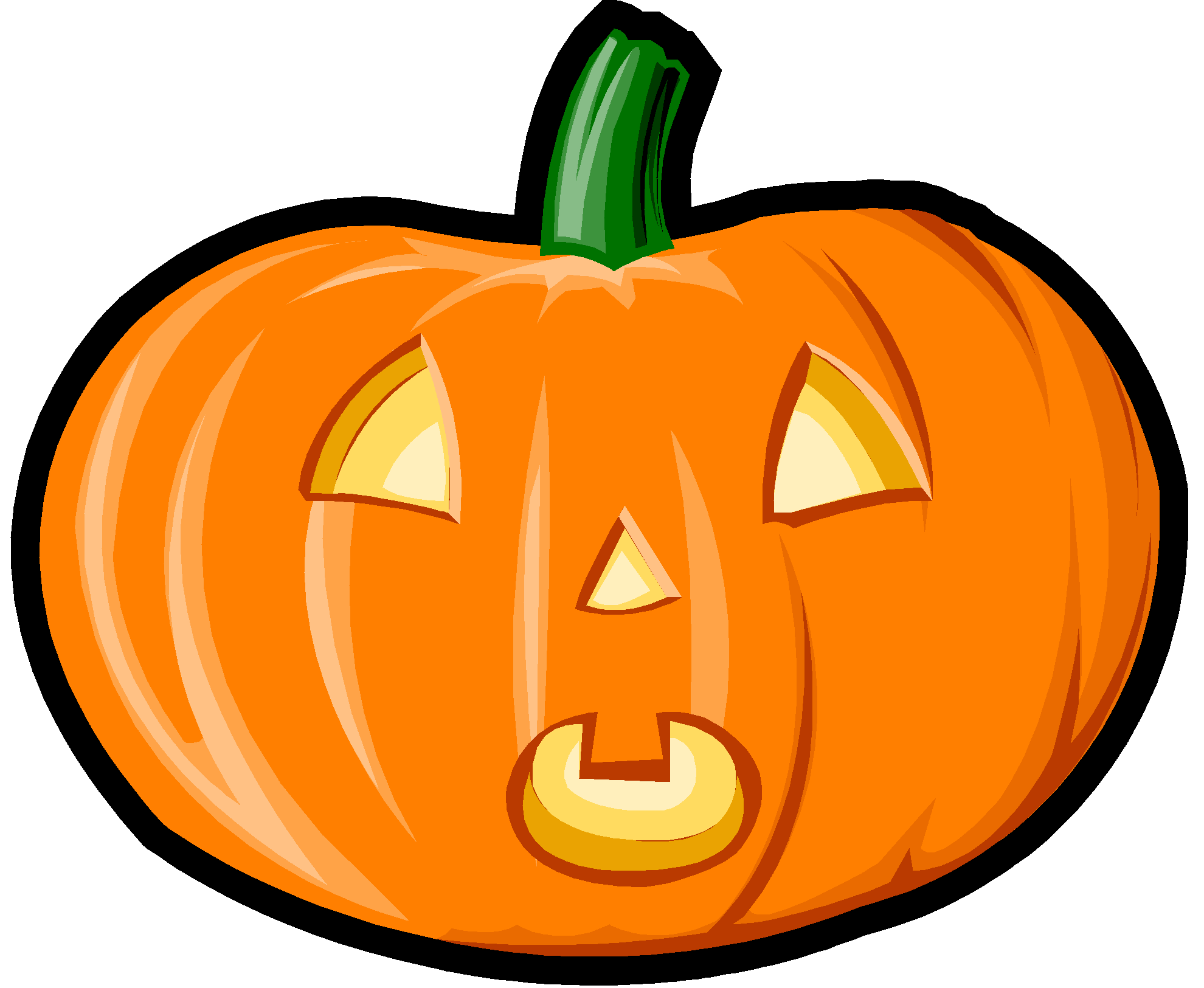 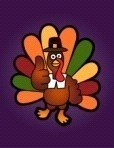 